Moss Hall Schools Federation 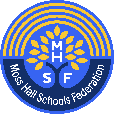 Role ProfilePurpose of Job:To provide for the security of the premises and related health and safety, maintenance and cleaning within the school ensuring the schools are maintained to a very high standard at all times.Duties include ensuring buildings and site are secure, acting as a designated key holder, arranging regular maintenance and safety checks and emergency repairs, responsibility for regular health and safety checks of buildings, grounds, fixtures and fittings and equipment and supervision or management responsibility for other facilities staff and contractors whilst on siteKey accountabilities/duties/responsibilities:Each school is organised differently, and the range of duties carried out will be different in each school. The below section of this role profile will give examples of the duties and responsibilities that may be carried out.This list is not exhaustive.Be responsible for ensuring the security of the school buildings and siteResponsible for regular health and safety checks of buildings, grounds, fixtures and fittings (including compliance with fire safety regulations) and equipmentAct as a designated key holder, providing out of hours and emergency access to the school siteResponsible for regularly checking and operation of systems such as heating, cooling, lighting and security including CCTV and alarmsUndertake minor repairs and maintenance of buildings and siteArrange for general maintenance within specialist areas such as heating, lighting and plumbing to ensure safe and effective operationResponsible for regular maintenance checks and follow-up actionsPurchase premises related equipment and supplies within agreed budgetUndertake risk assessments, ensure compliance within the school with all health and safety COSHH regulationsEnsure the operation and maintenance of specialised equipment, for example sports/theatrical/swimming poolsBe responsible for contractors whilst on site and ensure work is completed to the required standardSupervise other premises staffProvide advice on the annual long term maintenance requirements to support a cost effective maintenance programmeArrange tenders and quotes and manage the appointment of external contractors. This could include the writing of specifications for work to be donePromotion of Corporate ValuesTo ensure that customer care is maintained to the agreed standards according to the council’s values. To ensure that a high level of confidentiality is maintained in all aspects of work.FlexibilityThe jobholder may be required to carry out other reasonable duties commensurate with the grade, as requested by line manager.This job description is not exhaustive and may change as the post or the needs of the Council develop. Such changes will be subject to consultation between the post holder and their manager and, if necessary, further job evaluation.The Council’s Commitment to EqualityTo deliver the council’s commitment to equality of opportunity in the provision of its services. All staff are expected to promote equality in the work place and in the services the council delivers.PERSON SPECIFICATIONSupplementary Information FormService:Moss Hall Schools Federation Location:Moss Hall Infant and Moss Hall Junior SchoolsJob Title:Federation Site Manager – Level FiveGrade:FPost No.:Reports to:Federation Business Manager/ Head of School/ Executive HeadteacherService:Moss Hall Schools Federation Location:Moss Hall Infant and Moss Hall Junior SchoolsJob Title:Federation Site Manager – Level FiveGrade:FPost No.:Reports to:Federation Business Manager/ Head of School/ Executive HeadteacherKnowledge, training and experienceWorking at or towards national occupational standards for facilities management and knowledge/skills equivalent to national qualifications level 4 in relevant fieldKnowledge of procedures and policies in relation to school security, relevant health and safety, COSH regulationsSignificant relevant experienceTechnical knowledge and understanding of heating, lighting and security systems, procurement processesSupervisory/management experienceFacilities and contract management experienceKnowledge of the range of regulation and policies governing premises security, repairs and maintenance, health and safety, facilities and managementSkillsPlanning, organising and controlling skillsWork within school policies and COSH regulations to plan and complete work that is delivered in the short termOrganise/prioritise own and others duties/tasks in response to changing and/or conflicting demands, such as weather conditions, blocked drains/toilets, routine checking of systemsOversee the work of others to ensure services are delivered effectively, such as cleaning and other site staff, onsite maintenance contractorsPlan for preventative maintenance programmes, analysing and planning the nature and extentof repairs and maintenance, arranging tenders and quotes and managing the appointment of external contractorsDay to day supervision/management of building projectsCommunication and influencing skillsUnderstanding, influencing, empathising and communicating with people are important considerations in achieving job outcomesProvide advice and guidance on a range of technical and sometimes complex queries and enquiries from other site and facilities staff, teaching staff, senior leadership team, external contractorsBuild and maintain effective working relationships with colleagues, service users and other organisations to ensure the appropriate level of service is provided, such as attend joint premises meetings, recruitment interviews of premises staffSupervise others using diplomacy, sensitivity and empathyUse discretion and confidentiality at all times when in day to day contact with staff, pupils, parents and members of the local community Initiative and Innovation skillsWork within school objectives, business and team plans, internal policies, procedures, internal and external guidelines and statutory requirementsDeliver a direct service to meet school needs and health and safety requirementsUse initiative to plan and prioritise own work and that of othersProvide advice and recommendations on longer term maintenance of school site, selection and/ordering of equipment and materials within premises/facilities budgetContribute to health and safety policiesPost TitleFederation Site Manager  – Level FiveService Area Moss Hall Infant and Junior Schools Job Ref NumberFor office useBudget management accountabilityNo direct budget responsibility contributes to the management of the premises budgetPurchase premises related equipment and supplies within agreed budgetArrange tenders and quotes and manage the appointment of external contractorsProvide advice on the annual long term maintenance requirements to support a cost effective maintenance programmeStaff management accountabilityBe responsible for contractors whilst on site and ensure work is completed to the required standardSupervise other premises staffPhysical effortThere is a daily requirement to undertake portage duties including moving furniture, heavy items and equipment and other items within the school or groundsThe majority of the working day is spent undertaking physical activities both indoors and outdoors.This includes a small amount of grounds maintenance including seasonal tidying up in the gardens as required Working environmentThe job involves cleaning, minor repairs in toilet areas, dealing with spillages, waste collection, on a daily basisSeasonal requirement to clear ice and snow (schools cannot be opened unless there is a clear and safe path to and from the premises)This role is to be carried out in person on site.  The work is The role includes additional hours at weekends and evenings (rota)  On call duties for emergencies and alarm calls May have to deal with conflict situations e.g with hirers using school facilities Plays a key role as a point of contact with the community/ school neighbours.  Contact is often made with the post holder first if issues arise